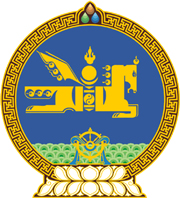 МОНГОЛ УЛСЫН ХУУЛЬ2023 оны 05 сарын 04 өдөр                                                                  Төрийн ордон, Улаанбаатар хот   БАЙГАЛИЙН НӨӨЦ АШИГЛАСНЫ    ТӨЛБӨРИЙН ТУХАЙ ХУУЛЬД НЭМЭЛТ    ОРУУЛАХ ТУХАЙ1 дүгээр зүйл.Байгалийн нөөц ашигласны төлбөрийн тухай хуулийн 17 дугаар зүйлд доор дурдсан агуулгатай 17.2 дахь хэсэг нэмсүгэй:“17.2.Энэ хуулийн 17.1.5-д заасан жишиг үнийг Засгийн газар тогтооно.”2 дугаар зүйл.Энэ хуулийг Аялал жуулчлалын тухай хууль /Шинэчилсэн найруулга/ хүчин төгөлдөр болсон өдрөөс эхлэн дагаж мөрдөнө. МОНГОЛ УЛСЫН ИХ ХУРЛЫН ДАРГА 				Г.ЗАНДАНШАТАР